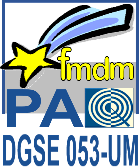 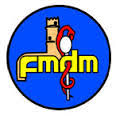 AVIS DE SOLLICITATION DE MANIFESTATION D’INTÉRÊTN° 07/2022-PAQ-DGSE-053-UMPour la troisième fois Objet : Assistance technique pour le renforcement des capacités humaines en matière de Recherche et Innovation en vue d’une préparation au concours des meilleures initiatives innovantes et entrepreneuriales à la Faculté de Médecine Dentaire de Monastir. Dans le cadre de l’accord de prêt n° 8590-TN entre la Banque Internationale pour la Reconstruction et le Développement (BIRD), et le Ministère de l’Enseignement Supérieur et de la Recherche Scientifique pour le financement du projet PAQ pour le Développement de la Gestion Stratégique des EESR (PAQ-DGSE), la Faculté de Médecine Dentaire de Monastir  (FMDM) se propose de lancer un appel à candidature pour la fourniture des services de consultant individuel pour le renforcement des capacités humaines en matière de recherche et innovation en vue d’une préparation au concours des meilleures initiatives innovantes et entrepreneuriales Les consultants individuels intéressés à réaliser les services décrits dans les termes de références des missions, téléchargeables sur le site de la FMDM (http://www.fmdm.rnu.tn/), sont invités à manifester leur intérêt en faisant acte de candidature et en fournissant les informations prouvant qu’ils sont qualifiés pour exécuter les prestations demandées et particulièrement : 1. Une lettre de candidature au nom de Monsieur le Doyen de la Faculté de Médecine Dentaire de Monastir. 2. Un CV, selon le modèle joint en annexe des termes de référence. 3. Une liste des références du consultant dans des missions similaires. 4. Une copie des pièces justificatives (i) des diplômes, (ii) des expériences générales acquises par le candidat, et (iii) des qualifications du candidat en rapport avec la nature de la mission. Le consultant sera sélectionné en accord avec les procédures définies dans les directives «Sélection & Emploi de consultants par les emprunteurs de la Banque Mondiale ». Le mode de sélection des consultants est celui du consultant individuel (personne physique) sur la base des critères définis par les termes de références. Les dossiers de manifestation d’intérêt doivent parvenir à la FMDM par voie postale ou être déposées directement au bureau d’ordre au plus tard le 27 Avril 2022 à 10 heures (Heure locale), [Le cachet du bureau d’ordre de la Faculté de Médecine Dentaire de Monastir faisant foi]. Adresse : Faculté de Médecine Dentaire, Avenue Avicenne 5000 Monastir – Tunisie.                           L’enveloppe extérieure devra porter la mention suivante : NE PAS OUVRIRManifestation d’Intérêt pour la mission :Assistance technique pour le renforcement des capacités humaines en matière de recherche et innovation en vue d’une préparation au concours des meilleures initiatives innovantes et entrepreneuriales